Управленческий проект «Персонал детского сада».Цель: Обеспечение высокого уровня личностного, профессионального и творческого потенциала персонала детского сада.Задачи:Создать условия для саморазвития и самореализации сотрудников МБДОУ «Детство» через непрерывное развитие кадрового потенциала.Создать условие для дальнейшего совершенствования системы наставничества, консультирования, совершенствования действенных механизмов, стимулирования педагогического труда.Совершенствовать образовательный процесс через овладение современными программами и технологиями,  обеспечивающими целостное развитие ребенка дошкольника.Разработать системный подход к организации непрерывного образования сотрудников через расширение вариативной системы непрерывного повышения квалификации кадров.Привлечь социальных партнеров для совместной работы по проекту «Персонал детского сада».Повысить мотивацию педагогов для участия в конкурсном движении путем формирования механизма экспертизы инновационной деятельности.Прогнозируемый результат:Повышение статуса МБДОУ «Детство»Повышение престижа педагогической профессии, формирование высокопрофессионального коллектива, способного работать в современных условиях модернизации системы образования.Расширение деятельности МБДОУ «Детство» по распространению передового педагогического опыта в системе образования города Нижний Тагил.Утвержден: на Совете трудового коллектива«_____» __________2013 годаКОДЕКС ПРОФЕССИОНАЛЬНОЙ ЭТИКИ ПЕДАГОГОВ МБДОУ ДЕТСКИЙ САД «ДЕТСТВО».Глава 1. Общие положения.Настоящий Кодекс устанавливает основные морально-этические нормы и правила социального поведения, общие принципы профессиональной педагогической этики, которыми должны руководствоваться педагоги МБДОУ «Детство».Кодекс профессиональной этики педагогов разработан с целью создания корпоративной культуры в ДОУ, улучшения имиджа учреждения, оптимизации взаимодействия с внешней средой и внутри ДОУ, совершенствование управленческой структуры.Настоящий Кодекс определяет основные принципы совместной жизнедеятельности воспитанников, педагогов, сотрудников ДОУ, которые должны включать уважительное отношение друг к другу и к окружающим, аспекты сотрудничества и ответственности за функционирование ДОУ. Настоящий Кодекс разработан в соответствии с Федеральным законом от 29.12.2012 № 273 ФЗ «Об образовании в Российской Федерации», в соответствии с Федеральными государственными требованиями к структуре основной общеобразовательной программы дошкольного образования, ФГОС дошкольного образования от 14.11.2013 года № 1155, Проектом педагогического стандарта педагога,  Указом Президента  Российской Федерации № 885 от 12.08.2002 года «Об утверждении общих принципов служебного поведения государственных служащих», Законом Свердловской области «Об особенностях государственной гражданской службы Свердловской области» от 15.07.2005 №  84-03, Кодексом этики и служебного поведения государственных служащих Свердловской области, общепризнанными нравственными принципами и нормами российского общества и государства.При заключении трудового договора педагогические работники обязаны ознакомится с настоящим Кодексом. Содержание Кодекса доводится до сведения педагогов на педагогическом совете.Знание и соблюдение норм этического Кодекса педагогов является одним из критериев оценки качества их профессиональной деятельности.Соблюдение педагогическими работниками норм настоящего Кодекса учитывается при проведении аттестации педагогических работников, на формирование кадрового потенциала  для замещения вакантной должности в порядке должностного роста.Глава 2. Основные нормы профессиональной этики  педагогических работников.Соблюдение основных норм профессиональной этики регулирует отношение между педагогами и воспитанниками, а так также другими членами общественности ОУ:Защищают их человеческую ценность и достоинство;Поддерживают качество профессиональной деятельности педагогов и честь их профессии;Создают культуру ОУ, основанную  на доверии, ответственности и справедливости.Нормы педагогической этики устанавливаются на основании общечеловеческих моральных норм, конституционных положений, законодательных актов РФ, а также на основании положений прав человека и прав ребенка.Педагогические работники ДОУ, сознавая ответственность перед воспитанниками, родителями (законными представителями), другими педагогами обязаны:Исполнять обязанности добросовестно и на высоком профессиональном уровне в целях обеспечения эффективной работы.Знать общие закономерности развития личности и проявления личностных свойств, психологических законов периодизации и кризисов развития, возрастных особенностей воспитанников.Использовать специальные подходы к обучению и воспитанию для включения в воспитательно-образовательный процесс всех воспитанников: со специальными потребностями в образовании, одаренных детей, воспитанников, для которых русский язык не является родным, воспитанников с ограниченными возможностями здоровья. Исключать действия, связанные с влиянием каких-либо, имущественных и иных интересов, препятствующих добросовестному исполнению ими должностных обязанностей.Проявлять корректность и внимательность в обращении с родителями (законными представителями) и другими сотрудниками ДОУ.Проявлять терпимость и уважение к обычаям и традициям народов России и других государств, учитывать культурные и иные особенности различных этнических и социальных групп.Воздерживаться от поведения, которое могло бы вызвать сомнение в добросовестном исполнении педагогическим работником должностных обязанностей, а также избегать конфликтных ситуаций, способных нанести ущерб его репутации или авторитету дошкольного образовательного учреждения.Соблюдать правила предоставления служебной информации родителям (законным представителям) воспитанников.Руководитель, наделенный организационно-распорядительными полномочиями по отношению к другим педагогам и сотрудникам, должен:Быть образцом профессионализма, безупречной репутации, способствовать формированию в ДОУ благоприятного для эффективной работы морально-психологического климата;Принимать меры по предотвращению и урегулированию конфликта интересов;Строго соблюдать законодательство. Руководитель и педагог принимает лишь те подарки, которые: 1) преподносятся совершенно добровольно; 2) не имеют и не могут иметь своей целью подкуп руководителя и педагога и 3) достаточно скромны, т. е. это вещи, сделанные руками самих воспитанников или их родителей, созданные ими произведения, цветы, сладости, сувениры или другие недорогие вещи.Руководитель и  педагог не делает намеков, не выражает пожеланий, не договаривается с другими педагогами, чтобы они организовали воспитанников или их родителей для вручения таких подарков или подготовки угощения.      Руководитель воспитательного учреждения или педагог может принять от родителей  воспитанников  любую бескорыстную помощь, предназначенную воспитательному учреждению. О предоставлении такой помощи необходимо поставить в известность общественность и выразить публично от ее лица благодарность.Своим личным поведением подавать пример честности, беспристрастности и справедливости;Нести ответственность в соответствии с законодательством Российской Федерации и Свердловской области за действия или бездействие подчиненных ему сотрудников, нарушающих правила  служебного поведения и принципы профессиональной педагогической этики поведения, установленный настоящим Кодексом, если он не принял меры по недопущению таких действий или бездействия.С пониманием относиться к коллегам, признавая их право иметь собственное профессиональное суждение.Глава 3. Общие принципы профессиональной этики педагогов.Взаимоотношения с воспитанниками.Педагогический работник обязан принимать обоснованные решения в рамках своей педагогической компетенции и нести за них персональную ответственность.Педагог выбирает подходящий стиль общения с воспитанниками, основанный на взаимном уважении.В первую очередь педагог должен быть требователен к себе. Требовательность педагога по отношению к воспитаннику позитивна и хорошо обоснованна. Педагог никогда не должен терять чувства меры и самообладания.Педагог выбирает такие методы работы, которые поощряют в его воспитанниках развитие положительных черт и взаимоотношений: самостоятельность, самоконтроль, самовоспитание, желание сотрудничать и помогать другим.При оценке достижений воспитанников  педагог стремится к объективности и справедливости. Взаимоотношения с педагогами.Взаимоотношения между педагогами основываются на принципах коллегиальности, партнерства и уважения. Педагог защищает не только свой авторитет, но и авторитет своих коллег. Он не принижает своих коллег в присутствии воспитанников или других лиц.Педагоги избегают необоснованных и скандальных конфликтов во взаимоотношениях. В случае возникновения разногласий они стремятся к их конструктивному решению.Педагоги одного и того же дошкольного учреждения избегают конкуренции, мешающей их партнерству при выполнении общего дела. Педагогов объединяют взаимовыручка, поддержка, открытость и доверие.Взаимоотношения с администрацией.Воспитательное учреждение базируется на принципах свободы слова и убеждений, терпимости, демократичности и справедливости.В ДОУ соблюдается культура общения, выражающаяся во взаимном уважении, доброжелательности и умении находить общий язык. Ответственность за поддержание такой атмосферы несет заведующий ДОУ.Администрация ДОУ  терпимо относится к разнообразию политических, религиозных, философских взглядов, вкусов и мнений, создает условия для обмена взглядами, возможности договориться и найти общий язык. Различные статусы педагогов, квалификационные категории и обязанности не должны препятствовать равноправному выражению всеми педагогами своего мнения и защите своих убеждений.Администрация не может дискриминировать, игнорировать или преследовать педагогов за их убеждения или на основании личных симпатий или антипатий. Отношения администрации с каждым из педагогов основываются на принципе равноправия.Администрация не может требовать или собирать информацию о личной жизни педагога, не связанной с выполнением им своих трудовых обязанностей.Оценки и решения  заведующего ДОУ  должны быть беспристрастными и основываться на фактах и реальных заслугах педагогов. Педагоги имеют право получать от администрации информацию, имеющую значение для работы их учреждения. Администрация не имеет права скрывать или тенденциозно извращать информацию, могущую повлиять на карьеру педагога и на качество его труда. Важные для педагогического сообщества решения принимаются в учреждении на основе принципов открытости и общего участия.Взаимоотношения с родителями (законными представителями).17. Педагог консультирует родителей (законных представителей) по проблемам воспитания детей, помогает смягчить конфликты между родителями и детьми.18. Педагог не разглашает высказанное детьми мнение о своих родителях или опекунах или мнение родителей или опекунов - о детях. Передавать такое мнение другой стороне можно лишь с согласия лица, довершившего педагогу упомянутое мнение.19. Педагоги должны уважительно и доброжелательно общаться с родителями (законными представителями) воспитанников. Они не побуждают родительские комитеты, чтобы они по каким-либо поводам организовывали для педагогов угощения, поздравления и тому подобное.20.  Отношения педагогов с родителями (законными представителями)   не должны оказывать влияния на оценку личности и достижений детей.21. Каждый сотрудник ДОУ своим внешним видом  и отношением к своему делу должен поддерживать и укреплять общий имидж ДОУ.22. В целях предупреждения нестандартных ситуаций при взаимодействии с родителями (законными представителями) ДОУ каждый сотрудник должен иметь на одежде бейдж с указанием Ф.И.О. и занимаемой должности. 23. Педагогические работники должны придерживаться речевых норм грамотности, основанной на использовании общепринятых правил русского языка. В речи педагогического работника неприемлемо употребление неуместных слов и речевых оборотов, резких и циничных выражений оскорбительного характера.24. Педагогический работник обязан соблюдать нормы делового этикета в общении с родителями (законными представителями), педагогами, администрацией  и другими сотрудниками детского сада при исполнении должностных обязанностей.25. Педагогический работник не должен отвечать на оскорбления, обвинения или критику встречными обвинениями, оскорблениями, критикой или иными проявлениями агрессии, унижающими честь и достоинство человека.26. Педагогический работник должен стремиться в любой ситуации сохранять личное достоинство, быть образцом поведения, добропорядочности и честности во всех сферах общественной жизни.№ п/пМероприятия проектаЭтапы, сроки их выполненияОтветственные1.Изучение качества профессиональной деятельности кадров (руководящих, педагогических, младший обслуживающий персонал). 2008-2009Зам.директора по ВМР,старшие воспитатели2.Разработка диагностических карт профессионального мастерства и определение личных потребностей сотрудников в обучении.Проведение самоанализа.2008-2009Зам.директора по ВМР,старшие воспитатели3.Составление индивидуальных перспективных планов повышения квалификации педагогов.ежегодностаршие воспитатели4.Обучение педагогов и руководителей структурных подразделений современным технологиям взаимодействия со взрослыми и детьми (технологии проектирования, информационные технологии и т.д.)Ежегодно, по индивидуальным заявкамстаршие воспитатели5.Организация наставничества для профессионального становления молодых специалистов детских садов МБДОУ «Детство».постоянноОтдел кадров МБДОУ «Детство», руководители структурных подразделений.6.Подготовка и сопровождение аттестации педагогических и руководящих работников.постоянноруководители структурных подразделений, старшие воспитателиСоциально-правовая и профессиональная защита сотрудников, стимулирование творческих инициатив.ежегодноАдминистрация МБДОУ «Детство»Профсоюзный комитет.Разработка кодекса профессиональной этики педагогов МБДОУ «Детство» .2011-2012Администрация,Совет трудового коллектива.7.Заключение договоров о сотрудничестве с социальными партнерами.ежегодноДиректор МБДОУ «Детство».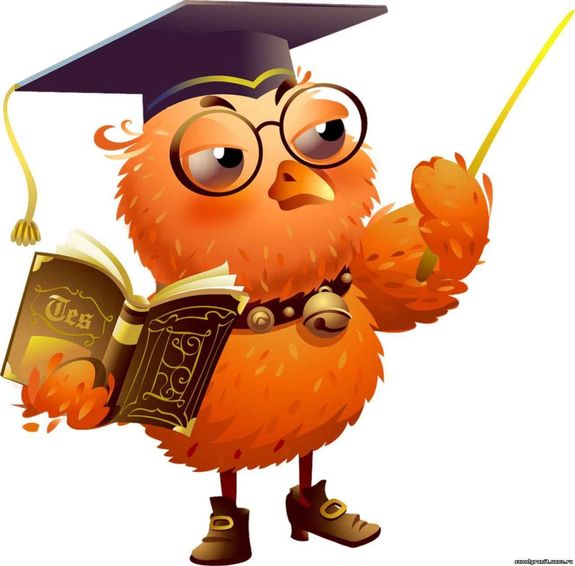 